Hello!  My name is __________________________.For my animal research project I learned about_______________.I learned that my animal has______________________________and_______________________________________.____________have a very interesting diet, they eat_____________ ______________________________________________.One fun fact about my animal is ______________________________________________________________________.    Here is a picture of my animal in their habitat!Example:Hello!  My name is __________________________.For my animal research project I learned about_______________.I learned that my animal has______________________________and_______________________________________.____________have a very interesting diet, they eat_____________ ______________________________________________.One fun fact about my animal is  _____________________________________________________________________.   Here is a picture of my animal in their habitat!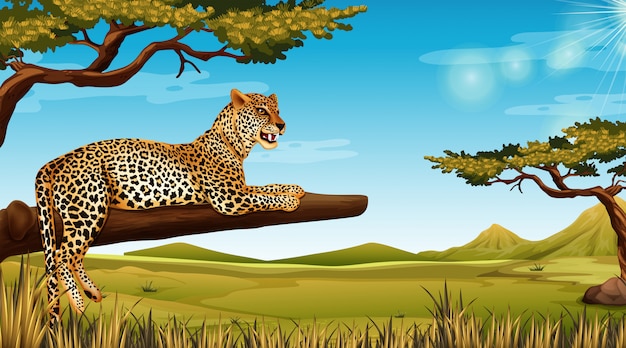 